December 18, 2020Dear PS6X Parents, Staff & Students:It is with heartfelt words that I write this letter to inform you that as of January 8 2021, I will be leaving the position as Parent Coordinator of PS6X.  Although I look forward to the new and exciting opportunities that await, I will miss the PS6X Community of staff, students, and parents that I have come to know throughout the years.It has been a pleasure serving this school community for the past 19 years, two of which began as a Parent Association volunteer when my two daughters attended.  I have enjoyed working alongside a phenomenal administration team, our Principal, Ms. Perez and our Assistant Principals Ms. Aker, Ms. Jaoui and Mr. Garcia, along with our incredible teachers and staff to create and foster a safe learning environment for all students.  It has been my good fortune that I have been able to build long lasting bonds with the families and students in this community and I feel particularly grateful to have seen our students graduate, go to college, start a career, become parents and bring their little ones to PS6X.  Though I will be leaving my position as Parent Coordinator, I will continue to support as Program Coordinator with Dream yard and Program Clerk with MMCC, for as long as I am able.I want to extend a big thank you to all the students, staff and families, past and present, that I have had the pleasure to know and work with.  I have always considered the PS6X community my home away from home, my safe haven, my family.I am especially proud of our students and I look forward to seeing what they continue to accomplish in their academic careers and beyond.  This is not goodbye as I hope to stay in touch!With Love, Carmen Valle, Parent Coordinator 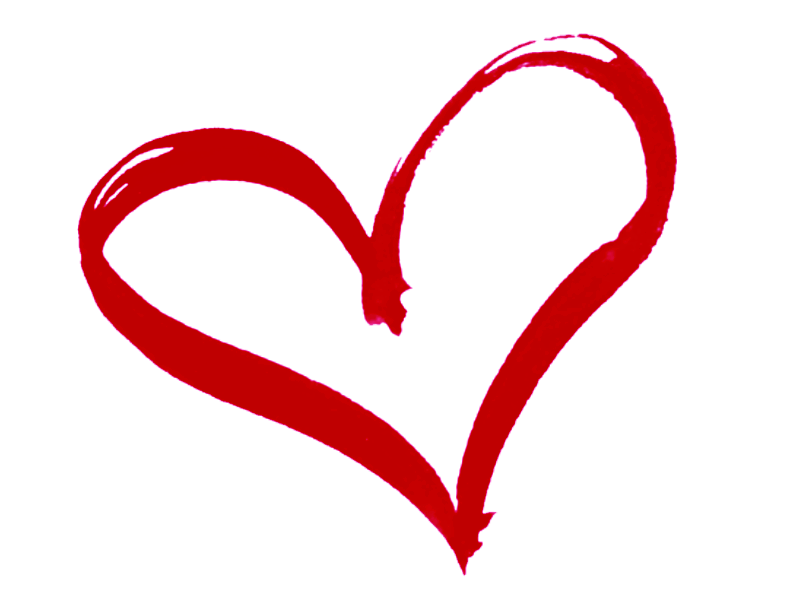 